РЕШЕНИЕВ соответствии с Федеральным законом от 06.10.2003 № 131-ФЗ «Об общих принципах организации местного самоуправления в Российской Федерации», Федеральным законом от 25.12.2008 № 273-ФЗ «О противодействии коррупции», Федеральным законом от 05.10.2015 № 285-ФЗ «О внесении изменений в отдельные законодательные акты Российской Федерации в части установления обязанности лиц, замещающих государственные должности, и иных лиц сообщать о возникновении личной заинтересованности, которая приводит или может привести к конфликту интересов, и принимать меры по предотвращению или урегулированию конфликта интересов», Законом Камчатского края от 18.12.2008 № 192
«О противодействии коррупции в Камчатском крае», со статьями 33, 36 Устава Петропавловск-Камчатского городского округа, Городская Дума Петропавловск-Камчатского городского округаРЕШИЛА:1. Пункт 3 изложить в следующей редакции:«3. Принять Положение о порядке сообщения депутатами Городской Думы Петропавловск-Камчатского городского округа о возникновении личной заинтересованности при исполнении должностных обязанностей, которая приводит или может привести к конфликту интересов согласно приложению 3 к настоящему решению.».2. Дополнить пунктом 4 следующего содержания:«4. Настоящее решение вступает в силу со дня его подписания.».3. Дополнить приложением 3 согласно приложению к настоящему решению.4. Настоящее решение вступает в силу со дня его подписания.Приложениек решению Городской ДумыПетропавловск-Камчатскогогородского округаот 20.04.2016 № 972-р«Приложение 3к решению Городской ДумыПетропавловск-Камчатскогогородского округаот 28.12.2015 № 891-рПоложениео порядке сообщения депутатами Городской Думы Петропавловск-Камчатского городского округа о возникновении личной заинтересованности при исполнении должностных обязанностей, которая приводит или может привести к конфликту интересов1. Настоящим Положением определяется порядок сообщения депутатами Городской Думы Петропавловск-Камчатского городского округа (далее – Городская Дума) о возникновении личной заинтересованности при исполнении должностных обязанностей, которая приводит или может привести к конфликту интересов.2. Депутаты Городской Думы обязаны в соответствии с законодательством Российской Федерации о противодействии коррупции сообщать о возникновении личной заинтересованности при исполнении должностных обязанностей, которая приводит или может привести к конфликту интересов, а также принимать меры по предотвращению или урегулированию конфликта интересов.Сообщение оформляется в письменной форме в виде уведомления о возникновении личной заинтересованности при исполнении должностных обязанностей, которая приводит или может привести к конфликту интересов (далее - уведомление).3. Депутаты Городской Думы направляют в комиссию Городской Думы Петропавловск-Камчатского городского округа по контролю за достоверностью сведений о доходах, об имуществе и обязательствах имущественного характера, представляемых депутатами Городской Думы Петропавловск-Камчатского городского округа (далее - Комиссия) уведомление, составленное по форме согласно приложению к настоящему Положению.4. В ходе предварительного рассмотрения уведомлений Комиссия имеет право получать в установленном порядке от лиц, направивших уведомления, пояснения по изложенным в них обстоятельствам и направлять в установленном порядке запросы в федеральные органы государственной власти, органы государственной власти субъектов Российской Федерации, иные государственные органы, органы местного самоуправления и заинтересованные организации.5. По результатам предварительного рассмотрения уведомлений Комиссией подготавливается мотивированное заключение на каждое из них.Срок предварительного рассмотрения уведомлений составляет не более 7 рабочих дней со дня поступления его в Комиссию.В случае направления запросов, указанных в пункте 4 настоящего Положения, срок рассмотрения уведомлений составляет не более 45 календарных дней со дня поступления уведомлений в Комиссию.6. По результатам рассмотрения уведомлений Комиссией принимается одно из следующих решений:а) признать, что при исполнении должностных обязанностей депутатом, направившим уведомление, конфликт интересов отсутствует;б) признать, что при исполнении должностных обязанностей депутатом, направившим уведомление, личная заинтересованность приводит или может привести к конфликту интересов;в) признать, что депутатом, направившим уведомление, не соблюдались требования об урегулировании конфликта интересов.7. В случае принятия решений, предусмотренных подпунктами «б» и «в» пункта 6 настоящего Положения, Комиссия направляет письмо в адрес депутата, направившего уведомление, о необходимости принятия мер по предотвращению или урегулированию конфликта интересов.8. В случае непринятия депутатом мер по предотвращению или урегулированию конфликта интересов в течение 60 календарных дней после получения соответствующего письма Комиссии, председатель Комиссии представляет доклад на сессии Городской Думы для принятия депутатами Городской Думы мер по предотвращению или урегулированию конфликта интересов.Приложениек Положению о порядке сообщения депутатами Городской Думы Петропавловск-Камчатского городского округао возникновении личной заинтересованности при исполнении должностных обязанностей, которая приводитили может привести к конфликту интересов________________________________ (отметка об ознакомлении)УВЕДОМЛЕНИЕо возникновении личной заинтересованности при исполнениидолжностных обязанностей, которая приводитили может привести к конфликту интересовСообщаю о возникновении у меня личной заинтересованности при исполнении должностных обязанностей, которая приводит или может привести к конфликту интересов (нужное подчеркнуть).Обстоятельства, являющиеся основанием возникновения личной заинтересованности: ______________________________________________________________________________________________________________________________________________________.Должностные обязанности, на исполнение которых влияет или может повлиять личная заинтересованность: ______________________________________________________________________________________________________________________________________________________.Предлагаемые меры по предотвращению или урегулированию конфликта интересов: ____________________________________________________________________________________________________________________________________________.Намереваюсь (не намереваюсь) лично присутствовать на заседании комиссии при рассмотрении настоящего уведомления комиссией Городской Думы Петропавловск-Камчатского городского округа по контролю за достоверностью сведений о доходах, об имуществе и обязательствах имущественного характера, представляемых депутатами Городской Думы Петропавловск-Камчатского городского округа (нужное подчеркнуть).«____» ________ 20 __ г.           _________________                       _________________                                                    (подпись лица, направляющего уведомление)       (расшифровка подписи)».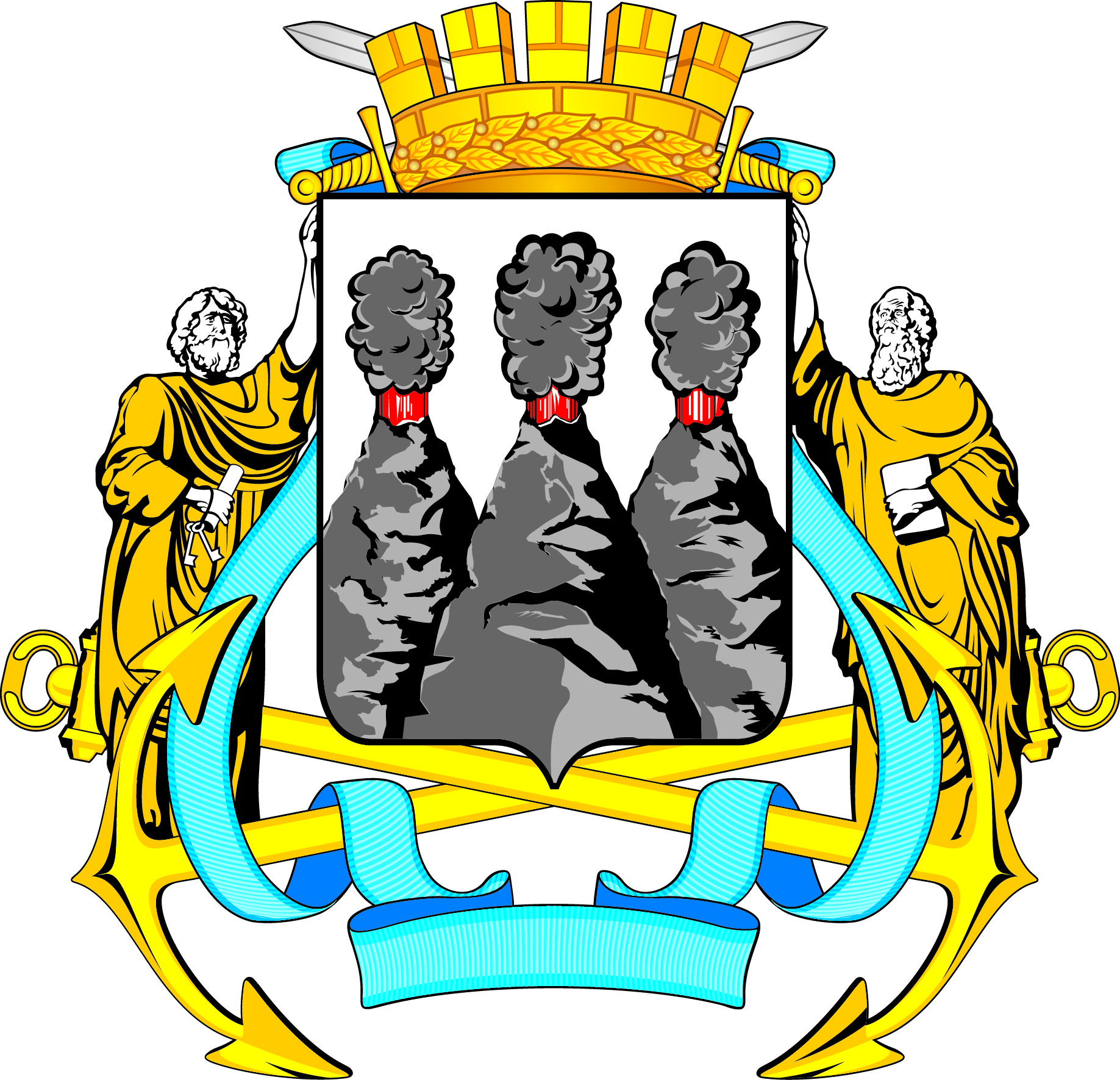 ГОРОДСКАЯ ДУМАПЕТРОПАВЛОВСК-КАМЧАТСКОГО ГОРОДСКОГО ОКРУГАот 20.04.2016 № 972-рсессияг.Петропавловск-КамчатскийО внесении изменений в решение Городской Думы Петропавловск-Камчатского городского округа
от 28.12.2015 № 891-р «О комиссии Городской Думы Петропавловск-Камчатского городского округа по контролю за достоверностью сведений о доходах, об имуществе и обязательствах имущественного характера, представляемых депутатами Городской Думы Петропавловск-Камчатского городского округа»Глава Петропавловск-Камчатского городского округа, исполняющий полномочия председателя Городской ДумыК.Г. СлыщенкоВ комиссию Городской Думы Петропавловск-Камчатского городского округа по контролю за достоверностью сведений о доходах, об имуществе и обязательствах имущественного характера, представляемых депутатами Городской Думы Петропавловск-Камчатского городского округаот ___________________________________________________________________________________________(Ф.И.О., замещаемая должность)